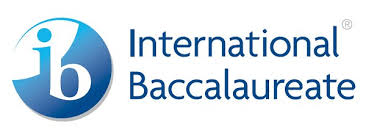 Bodine High School for International AffairsInternational Baccalaureate ProgramWhere are they now?Universities / Colleges Attended by Bodine IB StudentsAlbright						SpelmanArcadia						St. Joseph’sBarry (FL)						SwarthmoreBryn Mawr						TempleCarnegie Mellon					University of HawaiiDrexel (Liberty Scholars)				University of MiamiEastern							University of PennsylvaniaFisk							University of PittsburghFordham						University of the SciencesGettysburg						UrsinusHampton						VillanovaHarvardHaverfordIndiana University of PAIthacaKalamazooLa SalleLycomingMcDaniel (MD)McGill (Canada)MiddleburyMillersville Mount HolyokePenn State (Main Campus and Abington)PrincetonRochester Institute of TechnologyRosemontRutgers